Padew Narodowa, 08.12.2022r. Znak: DD-SW.26.2.2022ZAPYTANIE OFERTOWEDla zamówienia publicznego o wartości nieprzekraczającej wyrażonej w złotych równowartości kwoty określonej w art. 4 pkt 8 ustawy Prawo zamówień publicznych.Zamawiający: Gmina Padew Narodowa /Dzienny Dom „Senior- WIGOR” w Przykopie zaprasza do złożenia ofert na:Dostawę - przygotowanie i dowóz jednodaniowych obiadów dla seniorów  Dziennego Domu „Senior- WIGOR” w Przykopie, Gmina Padew Narodowa. Opis przedmiotu zamówieniaPrzedmiotem zamówienia jest przygotowanie i dostawa obiadów jednodaniowych (tylko drugie dania) pięć razy w tygodniu, bez sobót, niedziel i świąt, przygotowanych na bazie  własnych produktów z wykorzystaniem własnego zaplecza kuchennego z dostawą na miejsce zamówienia 
(w pojemnikach gastronomicznych ze stali nierdzewnej i pojemnikach termoizolacyjnych spełniających wymogi HACCP) dla 25 pensjonariuszy, osób 60+ w terminie od 02.01.2023r. do 31.12.2023r.
Obiady powinny być dostosowane do wymagań zgodnych z zasadami żywienia Instytutu Żywności i Żywienia. Pomieszczenia kuchenne, w których Wykonawca będzie przygotowywał posiłki winny spełniać wymogi Sanepidu, konieczne do prowadzenia zbiorowego żywności. W skład zestawu obiadowego będzie wchodzić drugie danie, przy czym w tygodniowym jadłospisie winny być uwzględnione trzy dni zawierające dania mięsne, dwa dni zawierające dania bezmięsne. Do zestawu obiadowego Wykonawca zobowiązany jest dostarczyć dodatki w postaci surówki lub warzyw gotowanych.4.	Temperatura dostarczanych posiłków powinna wynosić:- dla drugiego dania nie mniej niż 63°C5.	Gramatura posiłków, ich wartość odżywcza i energetyczna musi być zgodna z określonymi normami i wytycznymi Instytutu Żywności i Żywienia i uwzględniać rację pokarmową dla osób dorosłych. Waga posiłków powinna mieć zachowane podstawowe standardy:Przez drugie danie, zamawiający rozumie:1) ziemniaki (kasza, ryż, makaron) – 250 g/osporcja mięsa (np. kotlet schabowy, drobiowy, mielony, gulasz) – 100g/oslub porcje kurczaka (udko, 3 skrzydełka, pierś) 150g/oslub ryba 100g/ossurówka lub jarzyny gotowane – 150g/os2) naleśniki z dodatkami, z nadzieniem, krokiety, kopytka – 300g/os3) pierogi(z serem, kapustą lub z mięsem, ruskie, z owocami)6.	Maksymalna dzienna liczba dostaw wynosi 25 obiadów( w tym 10 diet cukrzycowych)7.Ilość posiłków może ulec zwiększeniu lub zmniejszeniu.7.	Faktyczne ilości obiadów na dany dzień będą potwierdzane telefonicznie przez Zamawiającego w dniu dostawy do godz. 9.308. Wynagrodzenie wykonawcy uzależnione jest od liczby faktycznie wydanych posiłków.9.	Wykonawca dostarcza obiady własnym transportem do Dziennego Domu „Senior- WIGOR” w Przykopie gm. Padew Narodowa na godzinę 12.30 ±10 min.10 .W przypadku wyjazdu uczestników projektu na wycieczkę, Zamawiający zastrzega sobie
możliwość rezygnacji z dowożonych gorących posiłków w danym dniu, o czym poinformuje
Wykonawcę na 3 dni przed terminem realizacji zamówienia. Wykonawcy z tego tytułu nie
przysługują żadne roszczenie finansowe.11. Wybrany Wykonawca będzie przedstawiał zamawiającemu propozycję jadłospisu na następne 5 dni. Jadłospisy do akceptacji należy przedkładać na 2 dni robocze przed zakończeniem tygodnia. 12. Wykonawca zobowiązuje się do realizacji ustalonego z Zamawiającym jadłospisu. 13. Proponowany przykładowy jadłospis obejmujący 5 dni został przedstawiony 
w zał. nr 3. 14. Z obiadów w Dziennym Domu „Senior- WIGOR” w Przykopie korzystać będą osoby 60+, dlatego też Zamawiający będzie miał prawo do wprowadzenia zmian 
w zaproponowanym przez Wykonawcę jadłospisie w przypadku gdy nie będzie on dostosowany do wymagań i upodobań pensjonariuszy. 15. Termin realizacji zamówienia:   Od 02.01.2023 r. do 31.12.2023r. (dni robocze) 16.Kryteria brane pod uwagę przy ocenie ofert:   Cena – 100%17. Wymagania stawiane WykonawcyDoświadczenie: min. 3 lata w wykonywaniu usług - dostaw stanowiących przedmiot zamówienia (tj. wykonywanie usług zbiorowego żywienia np. w szkołach i innych placówkach. Do oferty należy załączyć dokumenty (referencje, poświadczenia), że usługi zostały wykonane lub są wykonywane należycie. Należy okazać się min. 3 zrealizowanymi usługami (w tym przynajmniej 2 ukończone)Określenie przez Wykonawcę telefonów kontaktowych i numerów fax. oraz innych ustaleń niezbędnych dla sprawnego i terminowego wykonania zamówienia.Zamawiający nie przewiduje udziału podwykonawców w realizacji zadaniaWymagania dotyczące rozliczeń – rozliczenia prowadzone będą po zakończeniu każdego miesiąca na podstawie przedstawionych faktur.Zamawiający nie przewiduje zwrotu kosztów udziału w postępowaniuWymagany minimalny termin płatności faktury 14 dni.18. . Warunki udziału w postepowaniu:O udzielnie zamówienia mogą ubiegać się Wykonawcy, którzy spełniają następujące warunki ( weryfikowane na podstawie dokumentów i oświadczeń dołączonych do oferty):nie podlegają wykluczeniu, o którym mowa w art. 108 ust. 1 pkt 1-4 ustawy z dnia 11 września 2019 r. Prawo zamówień publicznych oraz w art. 7 ust. 1 ustawy z dnia 13 kwietnia 2022 r. o szczególnych rozwiązaniach w zakresie przeciwdziałania wspieraniu agresji na Ukrainę oraz służących ochronie bezpieczeństwa narodowego nie podlegają wykluczeniu z postępowania z uwagi na brak powiązań osobowych lub kapitałowych z Zamawiającym, posiadają niezbędne uprawnienia do wykonywania określonej działalności lub czynności, jeżeli przepisy nakładają obowiązek posiadania takich uprawnień),nie wszczęto wobec nich postepowania o ogłoszenie upadłości/ likwidacji lub co do których nie ogłoszono upadłości/likwidacji,19. Opis sposobu udzielania wyjaśnień treści zapytania ofertowego.Wykonawca może zwrócić się do Zamawiającego o wyjaśnienie treści niniejszego zapytania ofertowego. Zamawiający udziela odpowiedzi niezwłocznie, jednak nie później niż do dnia 13.12.2022r. Zamawiający przekaże treść zapytań wraz z wyjaśnieniami wszystkim wykonawcom, których zaprosił do zapytania ofertowego oraz zamieści wyjaśnienie na stronie internetowej. Wszelkie pytania do niniejszego zapytania ofertowego należy kierować na adres 
e-mail: seniorwigor@padewnarodowa.com.plNie udziela się żadnych ustnych i telefonicznych informacji, wyjaśnień czy odpowiedzi na kierowane do zamawiającego zapytania.20. Zamawiający  zastrzega  sobie prawo do:
1).  Dokonania poprawy oczywistych omyłek w złożonej ofercie.
2). Wezwania oferentów do złożenia ofert dodatkowych w przypadku uzyskania przez nich
takiej samej liczby punktów.
3). Sprawdzania w toku oceny ofert wiarygodności przedstawionych przez Wykonawców
dokumentów, wykazów, danych i informacji.
4). Nie zwracania złożonych przez Wykonawców dokumentów w ramach niniejszego zapytania
ofertowego.21.Termin otwarcia ofert;  Otwarcie ofert nastąpi 15.12.2022 r. o godz. 12:30 w budynku Dziennego Domu „Senior-WIGOR” w Przykopie, Przykop 49a, 39-340 Padew Narodowa. b)   Bezpośrednio przed otwarciem ofert zamawiający poda kwotę, jaką zamierza przeznaczyć na sfinansowanie zamówienia.c)	Podczas otwarcia ofert zamawiający poda nazwy (firmy) oraz adresy wykonawców, informacje dotyczące ceny, zawartych w ofertach. 22 . Informacja z otwarcia ofert oraz zawiadomienie o wyborze oferty zostanie opublikowane na stronie BIP Gminy Padew Narodowa, oraz Dziennego Domu „Senior-WIGOR” w Przykopie,.
23. Klauzula informacyjna z art. 13 RODO w celu związanym z postępowaniem o udzielenie zamówienia  publicznego:

1. Zgodnie z art. 13 ust. 1 i 2 rozporządzenia Parlamentu Europejskiego i Rady (UE) 2016/679     z dnia 27 kwietnia 2016 r. w sprawie ochrony osób fizycznych w związku z przetwarzaniem danych osobowych i w sprawie swobodnego przepływu takich danych oraz uchylenia dyrektywy 95/46/WE (ogólne rozporządzenie o ochronie danych) (Dz. Urz. UE L 119 z 04.05.2016, str. 1), dalej „RODO", informuję, że: administratorem Pani/Pana danych osobowych jest: Dzienny Dom ”Senior-WIGOR” w  Przykopie , Przykop 49A, 39-340 Padew Narodowa, reprezentowany przez kierownika DD-„SW” w PrzykopieTel: 15 811 11 55,  e-mail: seniorwigor@padewnarodowa.com.plkontakt z inspektorem ochrony danych osobowych możliwy jest pod adresem                    e- mail:iod@padewnarodowa.com.plPani/Pana dane osobowe przetwarzane będą na podstawie art. 6 ust. 1 lit. c RODO w celu związanym z postępowaniem o udzielenie zamówienia publicznego na zadanie pn.             Dostawa - przygotowanie i dowóz jednodaniowych obiadów dla seniorów Dziennego Domu „Senior- WIGOR” w Przykopie,  prowadzonym w trybie postępowania poniżej 30 000 euro - w trybie „zapytania ofertowego” na podstawie art. 4 pkt 8 ustawy 
z dnia 29 stycznia 2004 r. - Prawo zamówień publicznych (t.j. Dz.U. z 2018r., poz.1986 ze zmian.) dalej „ustawa Pzp,odbiorcami Pani/Pana danych osobowych będą osoby lub podmioty, którym udostępniona zostanie dokumentacja postępowania w oparciu o art. 8 oraz art. 96 ust. 3 ustawy z dnia 29 stycznia 2004 r. - Prawo zamówień publicznych (t.j. Dz. U. z 2018 r. poz. 1986 ),  Pani/Pana dane osobowe będą przechowywane, zgodnie z art. 97 ust. 1 ustawy Pzp, przez okres 4 lat od dnia zakończenia postępowania o udzielenie zamówienia, a jeżeli czas trwania umowy przekracza 4 lata, okres przechowywania obejmuje cały czas trwania umowy;obowiązek podania przez Panią/Pana danych osobowych bezpośrednio Pani/Pana dotyczących jest wymogiem ustawowym określonym w przepisach ustawy Pzp, 
związanym z udziałem w postępowaniu o udzielenie zamówienia publicznego; konsekwencje niepodania określonych danych wynikają z ustawy Pzp; w odniesieniu do Pani/Pana danych osobowych decyzje nie będą podejmowane w sposób zautomatyzowany, stosowanie do art. 22 RODOposiada Pani/Pan:na podstawie art. 15 RODO prawo dostępu do danych osobowych Pani/Pana dotyczących;na podstawie art. 16 RODO prawo do sprostowania Pani/Pana danych osobowych;na podstawie art. 18 RODO prawo żądania od administratora ograniczenia przetwarzania danych osobowych z zastrzeżeniem przypadków, o których mowa w art. 18 ust. 2 RODO;prawo do wniesienia skargi do Prezesa Urzędu Ochrony Danych Osobowych, gdy uzna Pani/Pan, że przetwarzanie danych osobowych Pani/Pana dotyczących narusza przepisy RODO;nie przysługuje Pani/Panu:w związku z art. 17 ust. 3 lit. b, d lub e RODO prawo do usunięcia danych osobowych;prawo do przenoszenia danych osobowych, o którym mowa w art. 20 RODO;na podstawie art. 21 RODO prawo sprzeciwu, wobec przetwarzania danych osobowych, gdyż podstawą prawną przetwarzania Pani/Pana danych osobowych jest art. 6 ust. 1 lit. c RODO. 2. Klauzula informacyjna dla członków zarządu reprezentujących osobę prawną, pełnomocników, prokurentów wpisanych do KRS oraz osób wskazanych do kontaktu Zgodnie z art. 13 i 14 Rozporządzenia Parlamentu Europejskiego i Rady (UE) 2016/679 z dnia 27 kwietnia 2016 r. w sprawie ochrony osób fizycznych w związku z przetwarzaniem danych osobowych i w sprawie swobodnego przepływu takich danych oraz uchylenia dyrektywy 95/46/WE (tzw. RODO), informujemy, że:Administratorem Państwa danych osobowych jest, Dzienny Dom ”Senior-WIGOR” w  Przykopie , Przykop 49A, 39-340 Padew Narodowa tel: 15 811 11 55, e-mail:seniorwigor@padewnarodowa.com.plKontakt z Inspektorem Ochrony Danych możliwy jest pod adresem e-mail: iod@padewnarodowa.com.pl  lub pisemnie na wskazany wyżej adres siedziby administratora.Przekazane dane osobowe będą przetwarzane zgodnie z art. 6 ust. 1 lit. b) i f) RODO 
w celu związanym z postępowaniem o udzielenie zamówienia publicznego, zawarcia, realizacji i rozliczenia Umowy, w tym w celach kontaktowych związanych z realizacją 
i wykonaniem postanowień umowy, a także ewentualnie w celach windykacyjnych, gdy nasz kontrahent nie wywiąże się bądź wywiąże się w sposób niewłaściwy z ciążących na nim zobowiązań ujętych w umowie, a także w celu prawidłowej identyfikacji osób uprawnionych do reprezentacji i zaciągania zobowiązań w imieniu kontrahenta.Państwa dane osobowe otrzymaliśmy od klienta/dostawcy, z którym Państwo współpracują i są upoważnieni do jego reprezentowania w kontaktach z nami lub uzyskaliśmy je bezpośrednio od Państwa, jako osób z którymi się bezpośrednio kontaktujemy. Z reguły przetwarzamy następujące dane: imię i nazwisko, stanowisko/pełniona funkcja, ewentualnie adres e-mail lub numer telefonu oraz dane identyfikujące podmiot, w imieniu którego Państwo występujecie. Wobec członków organów możemy również przetwarzać numer PESEL, a w przypadku pełnomocników również inne dane widoczne 
w pełnomocnictwie.Odbiorcami danych osobowych mogą być wyłącznie podmioty, które uprawnione są do ich otrzymania na mocy przepisów prawa. Ponadto dane osobowe mogą zostać udostępnione między innymi operatorom pocztowym, kurierom, dostawcom usług IT.Państwa dane osobowe przechowywane będą do czasu wyrażenia sprzeciwu lub ustania celu przetwarzania, jakim jest realizacja zobowiązań i obowiązków prawnych ciążących na administratorze w związku z rozliczeniem umowy.Posiadacie Państwo prawo żądania dostępu do swoich danych osobowych, a także ich sprostowania (poprawiania). Przysługuje Państwu także prawo do żądania usunięcia lub ograniczenia przetwarzania, a także sprzeciwu na przetwarzanie, przy czym przysługuje ono jedynie w sytuacji, jeżeli dalsze przetwarzanie nie jest niezbędne do wywiązania się przez Administratora z obowiązku prawnego i nie występują inne nadrzędne prawne podstawy przetwarzania.Osobie, której dane osobowe są przetwarzane przysługuje także prawo do wniesienia skargi do organu nadzorczego, w przypadku gdy uważa, że Administrator przetwarza jej dane osobowe niezgodnie z obowiązującym prawem.24.Sposób przygotowania oferty:Ofertę należy: złożyć w formie pisemnej na Formularzu Oferty wraz z wymaganymi załącznikami w siedzibie Zamawiającego, tj. w Dziennym Domu „Senior-WIGOR” w Przykopie do dnia 15.12.2022 r. do godz. 12.00    w kopercie zaadresowanej na adres Zamawiającego i opatrzonej napisem: „Dostawę - przygotowanie i dowóz jednodaniowych obiadów dla seniorów Dziennego Domu „Senior- WIGOR”                          w Przykopie, Gmina Padew Narodowa”Do oferty należy załączyć odpis z właściwego rejestru lub z centralnej ewidencji 
i informacji o działalności gospodarczej wystawiony nie wcześniej niż 1 miesięcy przed upływem terminu składania ofert. W przypadku składania oferty wspólnej aktualne odpisy należy załączyć dla każdego partnera z osobna.Wykonawcy mogą wspólnie ubiegać się o udzielenie zamówienia, w takim przypadku dla ustanowionego pełnomocnika do oferty należy załączyć pełnomocnictwo do reprezentowania w postępowaniu lub do reprezentowania w postępowaniu i zawarcia umowyDokumenty, poświadczenia, referencje  składane są w oryginale lub kopii poświadczonej za zgodność z oryginałem.Wykonawca może złożyć jedną ofertę, w formie pisemnej, w języku polskim, pismem czytelnym.Koszty związane z przygotowaniem oferty ponosi składający ofertę.Oferta oraz wymagane formularze, zestawienia i wykazy składane wraz z ofertą wymagają podpisu osób uprawnionych do reprezentowania firmy w obrocie gospodarczym, zgodnie z aktem rejestracyjnym oraz przepisami prawa.Oferta podpisana przez upoważnionego przedstawiciela Wykonawcy wymaga załączenia właściwego pełnomocnictwa lub umocowania prawnego.Oferta powinna zawierać wszystkie wymagane dokumenty, oświadczenia, załączniki i inne dokumenty, o których mowa w treści niniejszego zapytania. Dokumenty winny być sporządzone zgodnie z zaleceniami oraz przedstawionymi przez zamawiającego wzorcami (załącznikami), zawierać informacje i dane określone w tych dokumentach.Poprawki w ofercie muszą być naniesione czytelnie oraz opatrzone podpisem osoby/ osób podpisującej ofertę. Wszystkie strony oferty powinny być spięte (zszyte) w sposób trwały, zapobiegający możliwości dekompletacji zawartości oferty.ł)	Oferta wspólnaW przypadku, kiedy ofertę składa kilka podmiotów, oferta tych wykonawców musi spełniać następujące warunki:Oferta winna być podpisana przez każdego z wykonawców występujących wspólnie lub upoważnionego przedstawiciela / partnera wiodącego.Upoważnienie do pełnienia funkcji przedstawiciela / partnera wiodącego wymaga podpisu prawnie upoważnionych przedstawicieli każdego z wykonawców występujących wspólnie/ partnerów - należy załączyć do ofertyPrzedstawiciel / wiodący partner winien być upoważniony do reprezentowania wykonawców w postępowaniu o udzielenie zamówienia albo reprezentowania 
w postępowaniu i zawarcia umowy w sprawie zamówienia publicznego. Podmioty występujące wspólnie ponoszą solidarną odpowiedzialność za niewykonanie lub nienależyte wykonanie zobowiązań. W przypadku dokonania wyboru oferty Wykonawcy występującego wspólnie przed przystąpieniem do zawarcia umowy o zamówienie publiczne przedłożona zostanie umowa regulującą współpracę wykonawców występujących wspólnie. Termin, na jaki została zawarta umowa wykonawców nie może być krótszy od terminu określonego na wykonanie zamówienia.  25. Miejsce i termin złożenia oferty; Dzienny Dom „Senior-WIGOR” w Przykopie, Przykop 49A , 39-340 Padew Narodowa –  do dnia  15.12.2022 r. do godz.  12.00 26.Termin otwarcia ofert:   15.12.2022r.   godz.   12.3027.Osoba upoważniona do kontaktu z wykonawcami: Aleksandra Cimek	Tel. 15 811 11 5528. Załączniki wymagane do oferty: Formularz ofertyFormularz cenowy Przykładowy jadłospis na 5 dni roboczychWykaz osób do kontaktów z ZamawiającymWykaz zrealizowanych dostaw-usługAktualny odpis z CEIDG albo KRS Referencje, poświadczeniaProjekt umowy29. Załączniki do zapytania:Formularz ofertowyFormularz cenowyPrzykładowy jadłospis na 5 dni roboczychWykaz osób do kontaktów z ZamawiającymWykaz zrealizowanych dostaw-usługZaakceptowany projekt umowy30. Sytuacje dopuszczające unieważnienie postępowania.Zamawiający unieważni prowadzone postępowanie o udzielenie zamówienia publicznego
w następujących przypadkach:1) nie złożono żadnej oferty spełniającej wymagania udziału w postępowaniu, o których mowa  w pkt  4;2) cena najkorzystniejszej oferty przewyższa kwotę, którą zamawiający może przeznaczyć na sfinansowanie zamówienia;3) wystąpiła istotna zmiana okoliczności powodująca, że prowadzenie postępowania lub wykonanie    zamówienia nie leży w interesie publicznym, czego nie można było wcześniej przewidzieć;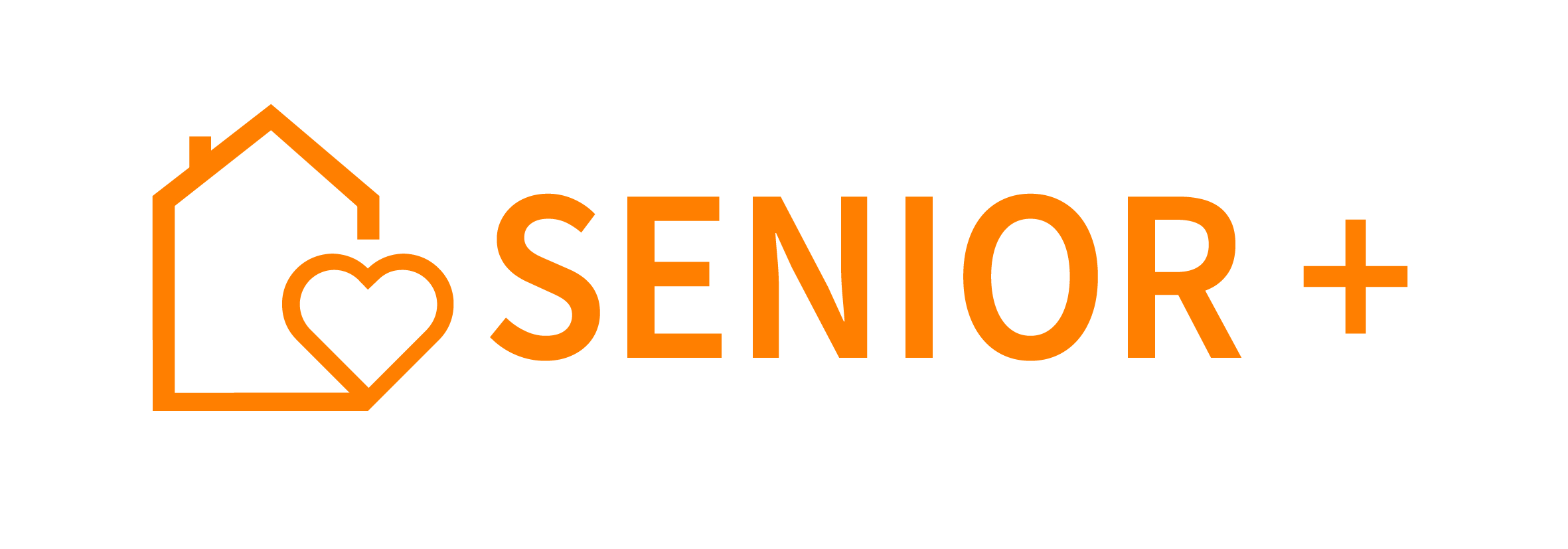 Projekt dofinansowany ze środków Programu wieloletniego ”senior-WIGOR” na lata 2015-2020